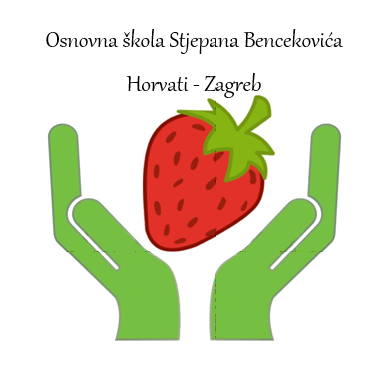 OSNOVNA ŠKOLA STJEPANA BENCEKOVIĆAHorvaćanski trg 1Zagreb – Horvati U Horvatima, 7. siječnja  2022.Obavijest učenicima i roditeljima!U ponedjeljak, 10.1.2022. godine, počinje II. obrazovno razdoblje školske godine 2021./2022. prema modelu A, odnosno uživo u školi poštujući sve epidemiološke mjere.Učenici 1.a, 2.a, 3.a, 5.a, 6.a, 7.a i 8.a kreću na nastavu prijepodne, a učenici 4.a poslijepodne prema postojećem rasporedu.        					Ravnateljica: Tatjana Bračun Haddad, prof.